INTRODUCTIONIndependent since 1997 to 2010, Manager of my companies TOTTSYSTEMS, INFODEV, EDENET: pluralistic IT Consultancy for my own customers mainly SOHO’s.Freelance from 2010 till today, missions in larges accounts.	20+ years of experiences.TECHNICAL SKILLSProgramming LanguagesAll forms of Visual Basic (VB6, VBA, VBS, VB.net, ASP.net); C# backend; WCF & Web.API; Entity Framework; T-SQL; MDXDatabasesMS SQL Server (2000->2016) in three aspects: deploy and manage, RDBMS Architect, T-SQL developer; SSIS, SSRS, SSAS; MySQL; notion of Oracle & DB2; MS AccessTools / Operating systemsWindows Servers and Client; Office; Visual Studio (->2017), SSDT (BI Data Tools); SSMS (SQL Management Studio), PowerBI “self-service BI”methodologiesAGILE, ITIL, notion of Prince2EXPERIENCES CALENDAR2019: C# Developer, Support – LE FOREM2017: Solution Architect, IT-BI ETL Developer – DELHAIZE2015: IT-BI MDM Developer – BAXTER2014: 3rd line support – EUROCONTROL2010: IT Assets Manager, CMDB Manager, Developer – STIB-MIVB2008: Developer (MS Access) and reporting – MERCK2007: Developer (MS Access) – NEXANS2004-2011: Webmaster, Web Developer, IT Support – LIFRAS2002-2010: Developer (MS Access), IT Support – MEDICAL PROMOTION2000: Developer (VB6) – PROXIMUS2000: IT Infrastructure Consultant – BELGIAN SHELL1999-2011: Webmaster, Web Developer, IT Support – CMAS1999: MDM Data Quality Manager – IBA1999-2002: IT MANAGER – T-PLAN1997: System Engineer (migration) – BOSTON SCIENTIFIC1997-2008: Microsoft Trainer (VB6, MS Access, SQL Server: install, design, develop) – GIL1997-2002: Y2K and Euro compliancy auditorEXPERIENCES IN DETAILS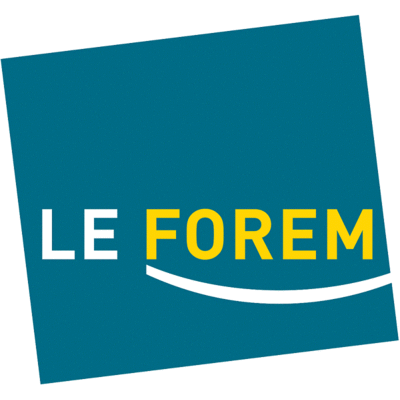 01/2019
-
03/2019LE FOREM (Public Institution) – CharleroiC# DEveloper, SUPPORTContext: Maintenance of an existing applicationActivities / Deliverables:Adding new featuresCorrection of bugs reportedEnvironment & tools:Visual Studio, TFS, Git HubMethods: AGILE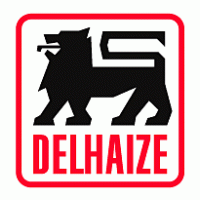 02/2017
-
11/2018DELHAIZE (Retail) – BrusselsSolution Architect – IT-BI DEveloperContext: Migration from legacy systems to SAP, ETL flows to feed SAP and BWActivities / Deliverables:Data Integration from legacy (DB2) to SAP (Oracle)Business Analysis of existing flows (T-SQL and DataStage)Architect and developer of a custom made ETL applicationAllowing colleagues to configure transformations, executed in backend by WCF engineMonitor daily flows (>10 million records/day)Development of an application to migrate flows in environments (staging, qual, prod)Development of an application for NRT (non-regression testing)Coordination with business analysts, BI team, and testerAll development done in C#, WCF, Windows Service, WinFormsDBA activities: setup database model and follow performances (>10 millions records/day)Environment & tools:MS SQL, SSMS, Visual Studio, C#, WCF, MVC, Windows Services, SAP, MainframesMethods: AGILE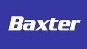 01/2015
-
12/2016BAXTER (health) – Braine l’alleudmaster data manager, it-bi (SSIS, SSRS), developerContext: 1/ Data alignment vs world Master Database 2/ Migration from SAP to JDEdwards 3/ Split of JDEdwardsActivities / Deliverables:Data Integration from master database to local, from mainframe to local JDEdwardsDevelopment of an application (VB.net) to repatriate various DB into MS SQL (Oracle, DB2, Excel)Data Quality, analyses data and find discrepancies: develop SSIS packages to compare data and write results in various tables, done the DB architecture.Produced results in SSRS reports to highlight mistakes for the rest of the team to do the mass corrections.Transform SAP data (extract in Excel) in JDEdwards format by SSIS packages.Development of a frontend application for the team to manage SSIS global parameters and introduced their logic comparisons.DBA: install from scratch SQL, SSIS, SSRS, monitor performances and backupEnvironment & tools:MS SQL (T-SQL Stored Procedures, SSIS, SSRS), SSMS, Visual Studio, VB.net, JDEdwards (Oracle), Mainframes (Wise, Siebel, Prism, Midel)Methods: Prince2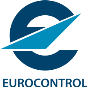 08/2014
-
12/2014eurocontrol (air traffic regulation) – Brussels, diegem3rd line of supportContext: support on SCCM2012 deployment packages, support 3rd line “last line of defense”Activities / Deliverables:Maintenance and troubleshooting of production SCCM deployment packages.Analyze and validate new packages done by scripters to promote in production.Support 3rd line: no SLA, but anyway, anyhow, any case must be solved.Some small help in VBA (MS Access or Excel macros) for support purpose.Environment & tools:MS SQL, Oracle 11g, AquaStudio, SCCM2012, MapForce (ETL from ALTOVA), any other user’s applications.Methods: ITIL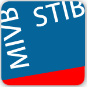 09/2010
-
06/2014STIB-MIVB (Public Transport) – BrusselsIT Assets manager, pc inventory, cmdb managerContext: 1/ Inventory of all PC equipment’s deployed on the field, 2/ CMDB Manager 3/ Backup helpdesk techniciansActivities / Deliverables:Responsible of the IT assets (PC and salves) deployed in the field.Solution Architect of a custom made inventory tool, DB design and development first in MS Access then in VB.net/SQL ServerIntegration with Active Directory (AD & OU) and TCP/IP ranges.Development in WindowsCE, SqlCE on PDA (Unitech) for inventory checks in the fieldCoordination of the inventoried PC’s CMDB with the leasing company (ECONOCOM).Reinforcement of the 2nd line helpdesk with my colleagues, when nobody wa available.DBA: monitor performances of the central CMDBEnvironment & tools:Office, Windows, Visual Studio, SQL Server, SCCMMethods: ITIL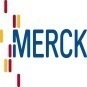 2008MERCK (pharmaceutics) – overijsedeveloper ms access and reportingContext: help on development, propose reporting tools for needs after business analysis.Activities / Deliverables:Financial Department: Development MsAccess, extract data from SAP, enrichment by local tables, BI Reporting in Excel for the representatives.Oncology Department: Development MsAccess for representative’s prospections, calculate probabilities, BI Reporting in Excel, … a kind of CRMHR Department: Development of Excel macro to produce in PDF the fiscal declaration 281.50 for Doctors who prescribe their productsEnvironment & tools:Office Excel and Access.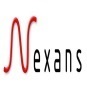 01/2007
-
12/2008nexans (cable manufacturer) – HUIZINGENdeveloper MS ACCESSContext: analyses, DB design and development of a custom Helpdesk application.Activities / Deliverables:Development MsAccess/SQL Server of a custom helpdesk applicationDevelopment MsAccess with its reports of BI data of production with extracted data from SAPDBA: database modelling for the application.Environment & tools:MS Access, SQL Server, SSMS, SAP (extract in Excel)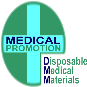 2002-2010medical promotion (medical products distributor) – brusselsconsultancy, it manager & support, developerContext: SOHO company, give generic IT advicesActivities / Deliverables:General IT services and supportInstall network environment (Windows Server, Exchange Server, SQL Server)Development in MsAccess of an application for daily orders, invoicing, transport sheet, inventoryETL to inject these data into “BOB Software”, a Belgian recognized accounting applicationData integration from local application to “BOB Software”Environment & tools:Windows Servers (AD, Exchange, SQL), Office MS Access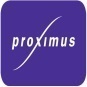 2000PROXIMUS (telecom operator) – brusselsdeveloperContext: helpdesk teamActivities / Deliverables:Functional analysis and development in Outlook of custom surveys (Outlook forms) for users having called the helpdeskETL to inject these data into REMEDY (done in VB6)Environment & tools:Office, VB6, Remedy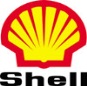 2000BELGIAN SHELL (petroleum) – brusselsit infrastructure consultantContext: migration from a Novell network to a Windows networkActivities / Deliverables:Pure theory consultancy analysisMigrate Novell servers to Windows serversAnalyze network from IPX/SPX to TCP/IP protocolAnalyze network topology from 10Base2 (coax) “serial” cabling to 10BaseT (RJ45) “star” cablingWrite consultancy reports and advices for further implementationEnvironment & tools:Novell, Windows, Networking, Office, AutoCAD (Architect)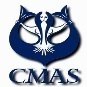 1999-2011
!!CMAS (worldwide underwater federation) – home, rome, the worLdwebmaster, web developer, it manager & supportContext: provide any kind of IT and technical services, developer.Activities / Deliverables:Website (commercial presentation)Webmaster, development in ASP of a huge interchange platform between worldwide federation (ancestor of the actual Sharepoint)Webmaster, development of a lot of web applications for the federations in the worldIT support of the headquarter (Rome)Provide SaaS: server Hyper-V in my datacenter, thin client at RomeDatabase architect of various DB (MS Access for encoding), DTS (ancestor of SSIS) for injection in SQL ServerDBA: 11 db to manage: performances, backup, offline synchro with Access (publisher/subscriber)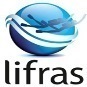 2004-2011LIFRAS (belgian diving federation) – brusselsContext: belgian diving federation associated to CMAS.Activities / Deliverables:Same services than for CMAS.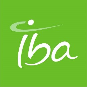 1999IBA (medical tools sterilization) – herentalsmaster data management, data qualityContext: failing application for sterilization process, correct data in backgroundActivities / Deliverables:Master Data Management, managing and correction of data quality due to issues in the application that manages the process of sterilization.Correction done directly in the back office SQL Server upon request of scientists, doctors.Correction of data in order that operators can continue the sterilization process the time a new application is developed.DBA: analyses DB model, monitor data integrityEnvironment & tools:SQL Server, SSMS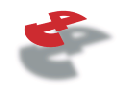 1999-2002T-PLAN (telecom architect) – halleit managerContext: main customer during my first company TOTT SYSTEMSActivities / Deliverables:IT managerEquipment dealer (COMPAQ Authorized Reseller)Delegation and supervision of 4 of my employeesDevelopment (managing) in VB6 of a GIS (Geographical Information System) application embedding AutoCAD Map objects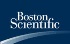 1997-1998boston scientifics (health) – europesystem engineer, team leaderContext: migration of Europe offices from Win95 to NT4 and Novell servers to WindowsActivities / Deliverables:Analyze migrations, redaction of procedures, test and validation with architectsProcedures to be usable by dummiesTeam leader of 2 teams of 5 persons dedicated for western Europe OfficesManaging “people” issuesDaily reporting to ECONOCOM and Andersen Consulting in USA (night calls)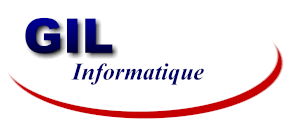 1997-2008gil informatique (training) – charleroiContext: give from time to time training for Microsoft MCPActivities / Deliverables:Training in VB6, VBA for Access, VBA for ExcelTraining for SQL Server: 1/ deploy and maintenance 2/ database design 3/ T-SQL programmingTraining about DBA work (performance, backup, DRP, log shipping, …)MY COMPANIES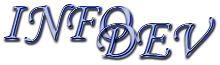 2002 …funder of the company infodevceoContext: at the end of TOTTSYSTEMS, continuation of services to my customersActivities / Deliverables:Slowly transition of my SOHO customers to other freelancersBecome full freelance in 2010MY COMPANIES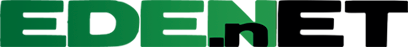 2005-2010funder of the company edenetceoContext: precursor of SaaSActivities / Deliverables:When Microsoft Hyper-V was available, precursor of SaaS and CloudProvide “omnium” fixed price per user, using Hyper-V and Remote DesktopsMy own servers hosted in LCL DatacenterMY COMPANIES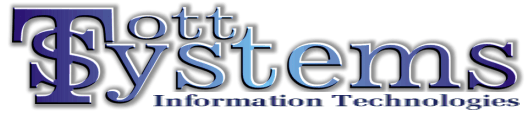 1997-2002funder of the COMPANY tottsystemsCEOContext: Complete IT Services Company (advices, system engineer, and development) dedicated to SOHO. At the best moment, composed of 12 employees. 50 regular’s customers.CAREER AS EMPLOYEE1992-1997AT&T (American Telecom Company) – 04/1996-06/1997SEDWICK NOBEL LOWNDES (Insurance) – 10/1995-12/1996SYSTEMAT (IT Services) – 06/1992-10/1995CITIBANK (Bank) – 05/1998-03/1992EDUCATION AND CERTIFICATIONS2019: SSIS (2014): create packages and deploy – LinkedIN Learninghttps://www.linkedin.com/learning/decouvrir-sql-server-integration-services-20142019: SSAS (2014): from source OLTP to end OLAP, cubes, dimensions – LinkedIN Learninghttps://www.linkedin.com/learning/sql-server-analysis-services-2014-la-creation-de-cubes2019: Fundamentals of BigData – LinkedIN Learninghttps://www.linkedin.com/learning/les-fondements-du-big-data/bienvenue-dans-les-fondements-du-big-data2018: AGILE methodology and coach – OpenClassRoomhttps://openclassrooms.com/fr/courses/4507926-initiez-vous-a-la-gestion-de-projet-agile2018: Using PowerBI – Youtube, Microsoft playlist2011: SCCM 2007, Planning, Deploying, Managing, MCP MOC#6451 – VisionIT2000: MSCE: networking, Windows Admin, Windows NT WS & SRV, TCP/IP in deep, IIS, Exchange, SQL install and manage, T-SQL development – SkillTeam1988: School: bachelor in Digital Electronic and Automation, development of automats in AssemblerLANGUAGESFRENCH: NativeENGLISH: ExcellentDUTCH : Basic